	Most descriptions obtained from publishers or Googlebooks.comCoverTitleDescription of Resource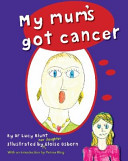 My Mum’s Got CancerAuthor Lucy Blunt - 2009It talks directly to the child using open and charming illustrations which take away the fear and secrecy of cancer treatment. This is the first book of its kind in Australia.Review frombooks.google.com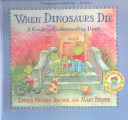 When Dinosaurs Die: A Guide to Understanding DeathAuthorL Kransky Brown & M Brown 1998Explains in simple language the feelings people may have regarding the death of a loved one and the ways to honor the memory of someone who has died.No ImageA New Sister for JulianAuthor:Anne-Marie Chapouton1985In story format childbirth and pregnancy are explained.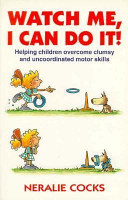 Watch Me, I can Do It.Author: Neralie Cocks1996Book sets out to provide parents and carers with strategies which may help children overcome clumsiness and uncoordinated motor skillsCoverTitle / PublisherDescription of ResourceNo Image Books that help Children Author: J Fox 1995An annotated bibliography of mostly Australian children's stories to help 6-12 year-olds deal with issues like change, sibling rivalry, illness, disability, grief, child abuse, etc.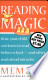 Reading MagicAuthor: Mem Fox2001Startegies on how your child can learn to read before school and other read aloud miracles.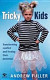 Tricky KidsAuthor: A Fuller2007What would it be like to have to parent Bart Simpson or Angelica Pickles? Every day, many parents and teachers struggle with challenging (and lovable) children who have wilful personalities. These are often kids who are stubborn, defiant, determined, free-spirited or just plain difficult. Yet while they may be hard work, they are often the movers and shakers of the future. Many of history’s great achievers, political leaders and national figures were forceful children.From: books.google.com.au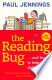 The Reading BugAuthor: P Jenning 2008This new edition of the bestselling guide contains a supplementary chapter, plus fully updated booklists.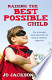 Raising the Best Possible ChildAuthor: J Jackson King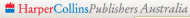 In Raising the Best Possible Child you will learn how to: Ignore parenting myths and be guided by the most up-to-date information on all aspects of child-rearing, including childcare, breastfeeding, leaving to cry, sleep, nutrition.Review from.books.google.com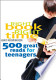 Right Book Right TimeAuthor:Agnes Niewenhuizen2008500 Great Reads for Teenagers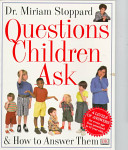 Questions children ask and how to answer themAuthor:M Stoppard 1997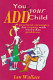 You & Your ADD childAuthor: I Wallace1996Introduces parents to a variety of practical strategies, designed specifically for ADD, that can help them and their children manage problems. Tackles problems with low self-esteem, poor social skills, defiance, school issues, aggression and sibling rivalry.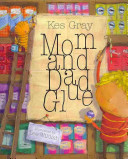 Mum & Dad Glue Author: L Wildish2009His parents have come undone and he wants to mend their marriage, stick their smiles back on and make them better. This story is brilliantly told with a powerful message that even though his parents may be broken, their love for him is not.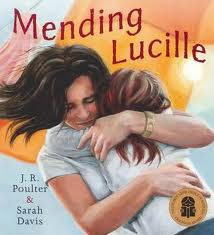 Mending LucileAuthor: J R Poulter2008Mending Lucille charts the process of grief and healing through the young girl s attachment to a broken doll, Lucille. One day, she and her father meet Chrissie, a kind waitress who mends the doll. Before The School BellAuthor: Wendy Barrett 2006A Story about OrganisationThe Goal KeeperAuthor: Wendy Barrett 2006A Story About Resilience.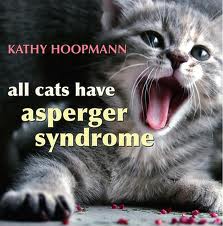 All Cats Have Asperger SyndromeAuthor: K Hoopman 2007Jessica Kingsley Publishers, 30/11/2006 - 65 pagesAll Cats Have Asperger Syndrome takes a playful look at Asperger Syndrome (AS), drawing inspiration from the feline world in a way that will strike a chord with all those who are familiar with AS. Delightful colour photographs of cats bring to life familiar characteristics such as sensitive hearing, scampering at the first sign of being stroked, and particular eating habits. Touching, humorous and insightful, this book evokes the difficulties and joys of raising a child who is different and leaves the reader with a sense of the dignity, individuality, and potential of people with AS.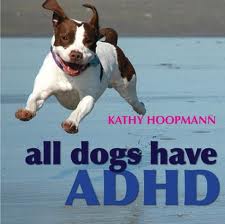 All Dogs have ADHDAuthor: K Hoopman  2009All Dogs Have ADHD takes an inspiring and affectionate look at Attention Deficit Hyperactivity Disorder (ADHD).No ImageBuilding Foundations: Autism: Your Child, Your FamilyAutism Spectrum Australia 2008DVD